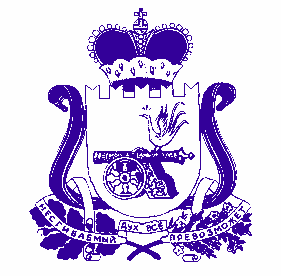 АДМИНИСТРАЦИЯ  МУНИЦИПАЛЬНОГО ОБРАЗОВАНИЯ«ДУХОВЩИНСКИЙ РАЙОН» СМОЛЕНСКОЙ ОБЛАСТИПОСТАНОВЛЕНИЕот 12.09.2019 № 260В соответствии с Федеральным законом от 06.10.2003 № 131-ФЗ «Об общих принципах организации местного самоуправления в Российской Федерации», Федеральным законом от 27.07.2010 № 210-ФЗ «Об организации предоставления государственных и муниципальных услуг», Порядком разработки и утверждения административных регламентов предоставления муниципальных услуг, утвержденным постановлением Администрации муниципального образования «Духовщинский район» Смоленской области от 23.03.2011 № 168, Администрация муниципального образования «Духовщинский район» Смоленской областиПОСТАНОВЛЯЕТ:1.	Утвердить прилагаемый Административный регламент предоставления Администрацией муниципального образования «Духовщинский район» Смоленской области муниципальной услуги «Принятие решения о предварительном согласовании предоставления земельного участка» (далее также – Административный регламент).2.	Отделу экономического развития, имущественных и земельных отношений Администрации муниципального образования «Духовщинский район» Смоленской области (Я.А. Братцевская) обеспечить исполнение Административного регламента.3.	Обнародовать настоящее постановление путем размещения на информационном стенде на первом этаже здания Администрации муниципального образования «Духовщинский район» Смоленской области, а также разместить на официальном сайте в информационно-телекоммуникационной сети «Интернет» (http://duhov.admin-smolensk.ru/) в разделе «Муниципальные услуги».4.	Настоящее постановление вступает в силу со дня, следующего за днем его обнародования.Об утверждении Административного регламента предоставления Администрацией муниципального образования «Духовщинский район» Смоленской области муниципальной услуги «Принятие решения о предварительном согласовании предоставления земельного участка»Глава муниципального образования «Духовщинский район»Смоленской областиБ.В. Петифоров